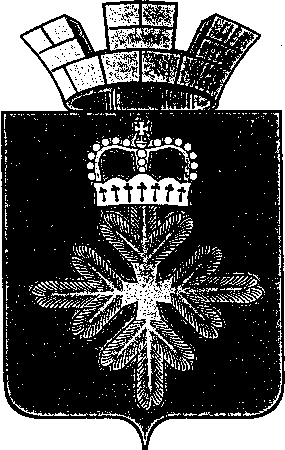                           ПОСТАНОВЛЕНИЕ                        ГЛАВЫ ГОРОДСКОГО ОКРУГА ПЕЛЫМО проведении публичных слушанийпо проекту бюджета городского округа Пелым на 2020 год и плановый период 2021 – 2022 годовВ соответствии с Бюджетным кодексом Российской Федерации, статьей 28 Федерального закона от 06.10.2003 № 131-ФЗ «Об общих принципах организации местного самоуправления в Российской Федерации», статьей 27 Положения о бюджетном процессе в городском округе Пелым, утвержденного решением Думы городского округа Пелым от 19.06.2012  № 27/3, решением Думы городского округа Пелым от 23.11.2005 № 175 «Об утверждении Положения «О публичных слушаниях на территории городского округа Пелым»», руководствуясь статьей 17, 28 Устава городского округа Пелым ПОСТАНОВЛЯЮ:1. Администрации городского округа Пелым, находящейся по адресу: 624582, Свердловская область, г. Ивдель, пос. Пелым, ул. Карла Маркса, 5, выступить организатором по проведению публичных слушаний по проекту бюджета городского округа Пелым на 2020 год и плановый период 2021 – 2022 годов.2. Провести публичные слушания 15 ноября 2019 года в 15.00 по адресу: Свердловская область, г. Ивдель, пос. Пелым, ул. Карла Маркса, 5, зал заседаний (1 этаж).3. Назначить председателем публичных слушаний заместителя главы администрации городского округа Пелым Е.А. Смертину.4. Опубликовать настоящее постановление, проект бюджета городского округа Пелым на 2020 год и плановый период 2021 – 2022 годов в газете «Пелымский вестник». После проведения публичных слушаний опубликовать в газете «Пелымский вестник» заключение о результатах публичных слушаний.5. Контроль за исполнением настоящего постановления возложить на заместителя главы администрации городского округа Пелым Е.А. Смертину.И.о. главы администрации городского округа Пелым                                                                    Е.А. СмертинаПроект бюджета городского округа Пелымтыс. рублейот 08.11.2019 № 27п. Пелым Приложение к постановлению главы городского округа Пелымот 08.11.2019 № 27НомерстрокиПоказатели2020 год,прогноз2021 год,прогноз2022 год,прогнозНомерстрокиПоказатели2020 год,прогноз2021 год,прогноз123451.Доходы                             210 968,3168 104,00172 665,42.Расходы                            214 788,07168 104,00172 665,43.Дефицит (-), профицит (+)          3 819,77004.Верхний предел муниципального долга по состоянию на 1 января года, следующего за очередным финансовым годом                              000